2022 National Safety Observances Calendar 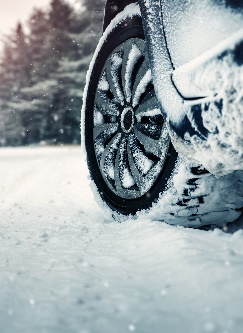 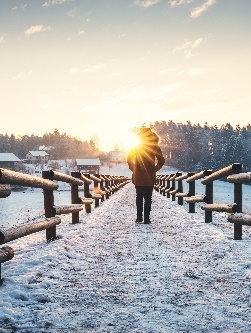 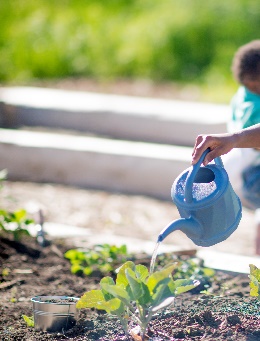 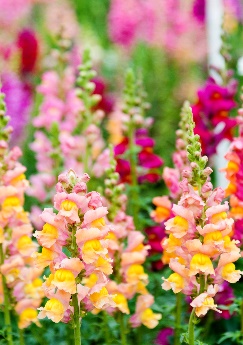 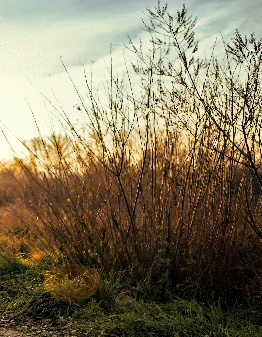 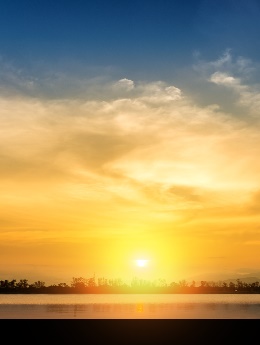 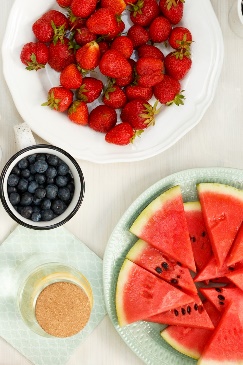 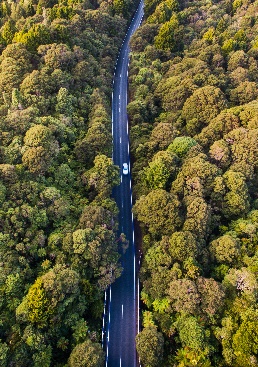 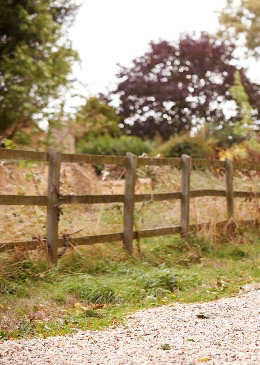 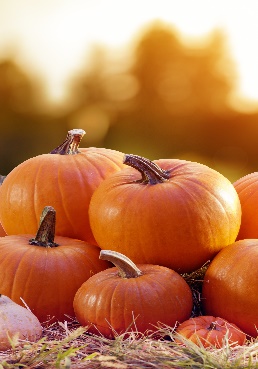 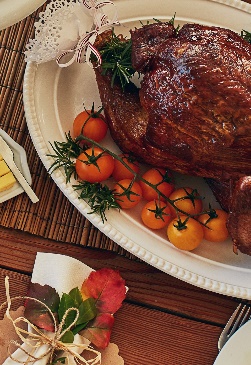 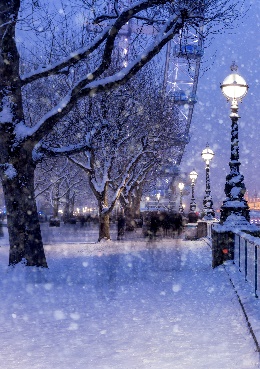 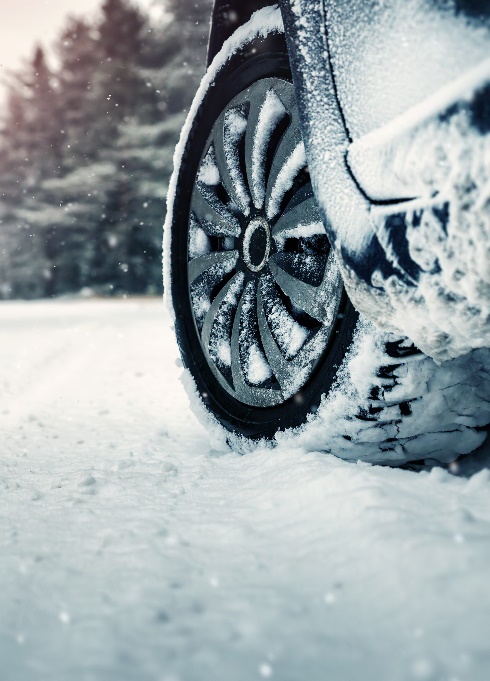 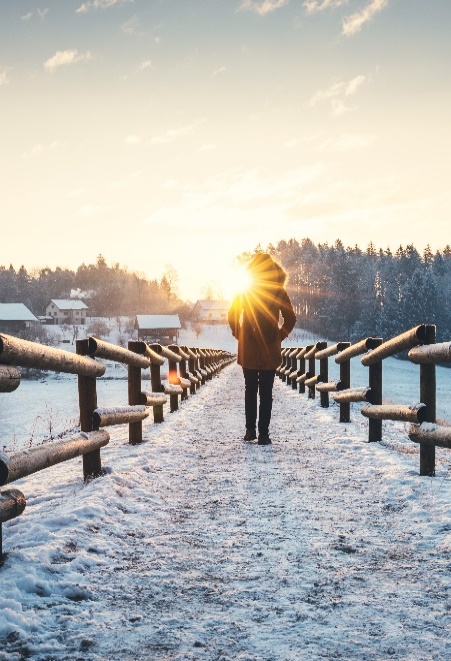 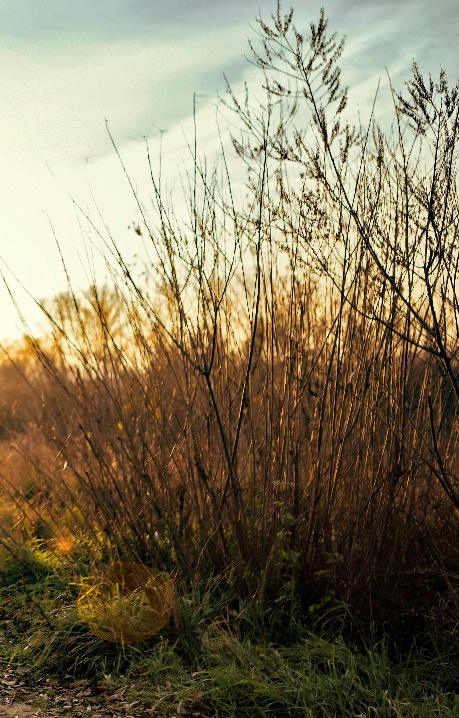 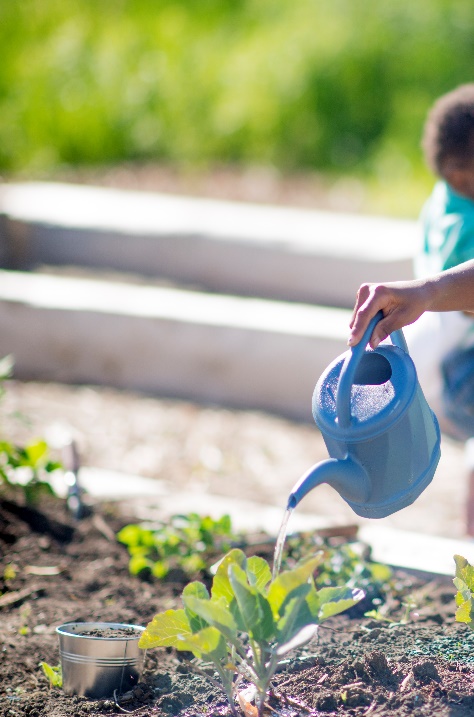 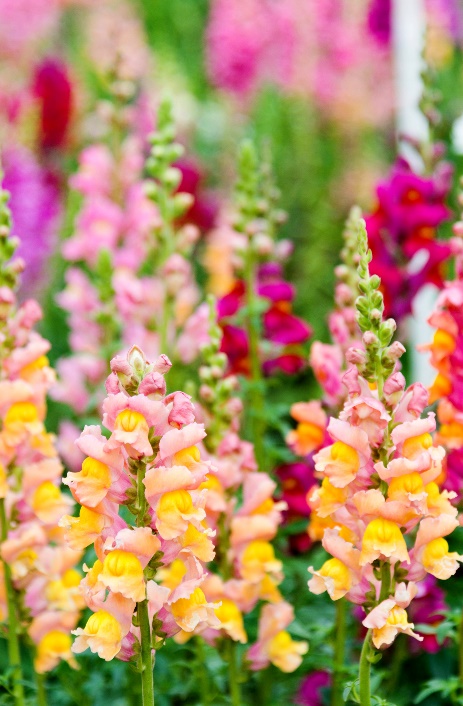 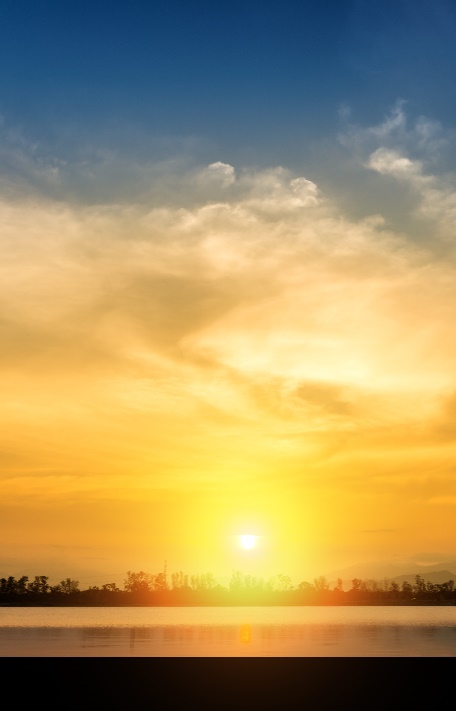 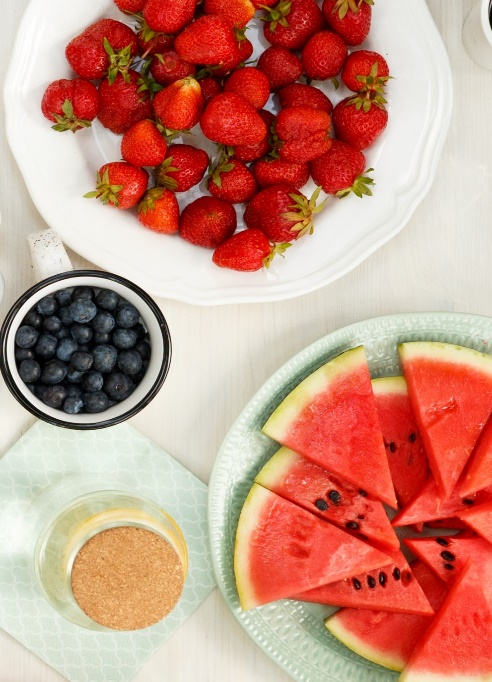 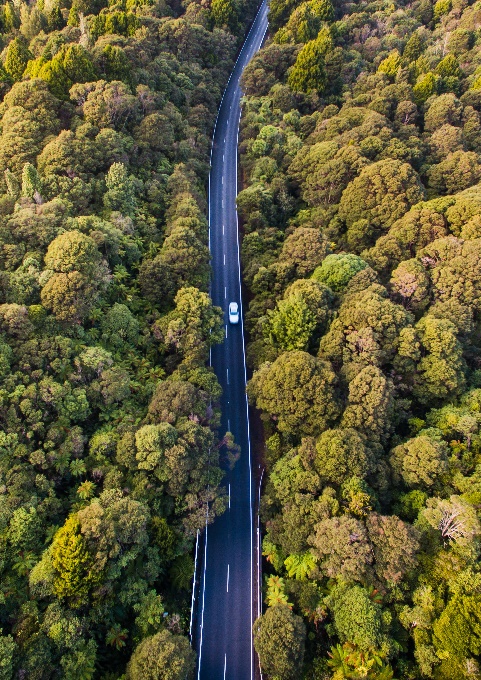 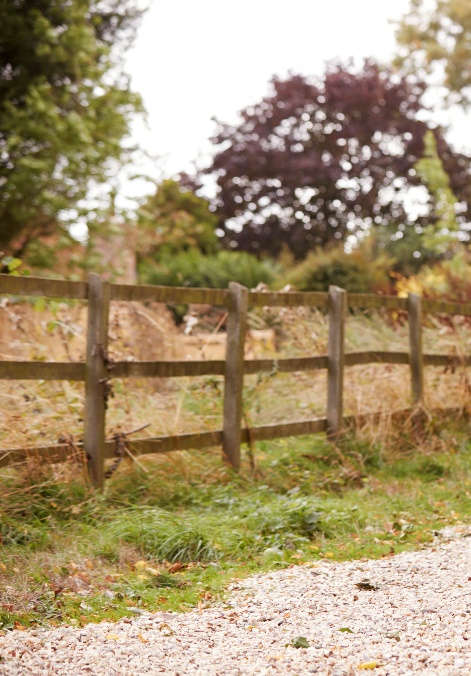 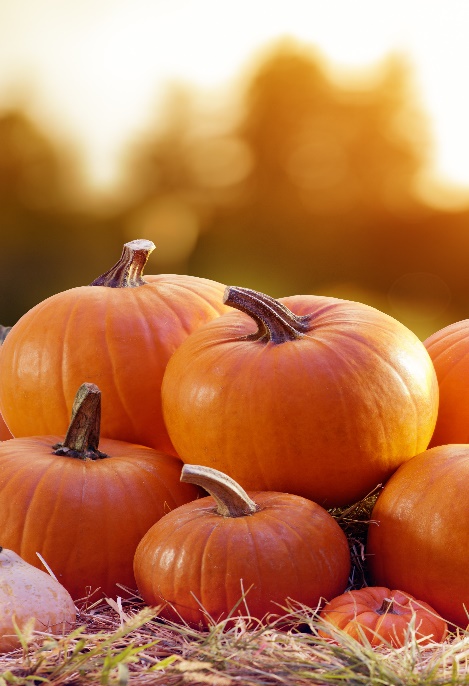 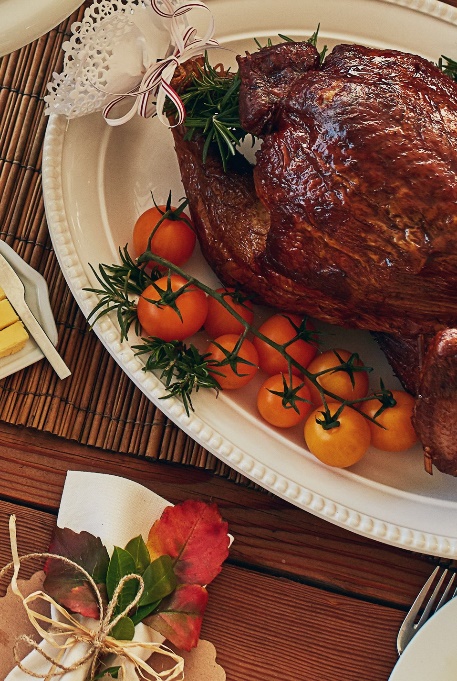 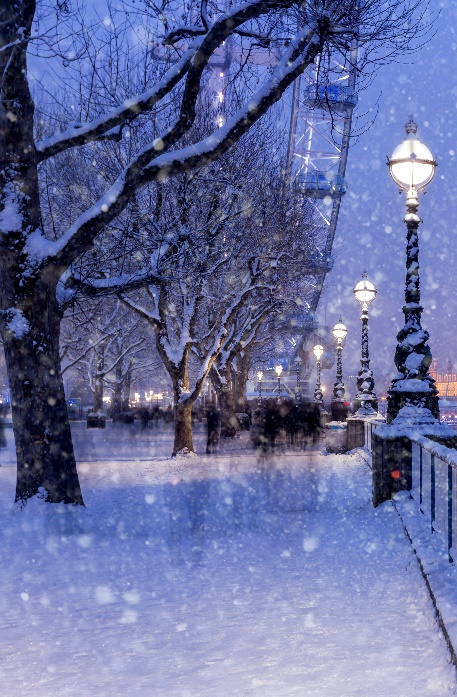 SUNDAYMONDAYTUESDAYWEDNESDAYTHURSDAYFRIDAYSATURDAYNational Radon Action MonthNational Blood Donor MonthWinter Safety CampaignResolve to Be Ready CampaignNational Radon Action MonthNational Blood Donor MonthWinter Safety CampaignResolve to Be Ready CampaignNational Radon Action MonthNational Blood Donor MonthWinter Safety CampaignResolve to Be Ready CampaignNational Radon Action MonthNational Blood Donor MonthWinter Safety CampaignResolve to Be Ready CampaignNational Radon Action MonthNational Blood Donor MonthWinter Safety CampaignResolve to Be Ready CampaignNational Radon Action MonthNational Blood Donor MonthWinter Safety CampaignResolve to Be Ready CampaignNational Radon Action MonthNational Blood Donor MonthWinter Safety CampaignResolve to Be Ready Campaign1New Year’s Day23456789Home Office Safety and Security Week (9-15)1011121314151617Martin Luther King Jr. Day1819202122232425262728293031SUNDAYMONDAYTUESDAYWEDNESDAYTHURSDAYFRIDAYSATURDAYLow Vision Awareness MonthAmerican Heart MonthWinter Safety CampaignEarthquake Awareness Month Low Vision Awareness MonthAmerican Heart MonthWinter Safety CampaignEarthquake Awareness Month Low Vision Awareness MonthAmerican Heart MonthWinter Safety CampaignEarthquake Awareness Month Low Vision Awareness MonthAmerican Heart MonthWinter Safety CampaignEarthquake Awareness Month Low Vision Awareness MonthAmerican Heart MonthWinter Safety CampaignEarthquake Awareness Month Low Vision Awareness MonthAmerican Heart MonthWinter Safety CampaignEarthquake Awareness Month Low Vision Awareness MonthAmerican Heart MonthWinter Safety CampaignEarthquake Awareness Month 1Deadline for posting the annual OSHA Log Summary (OSHA Form 300A)2Groundhog Day34World Cancer Day56Burn Awareness Week (6-12)7891011121314152022 Virtual Campbell Institute Symposium (15-18)161718192021President’s Day22232425262728SUNDAYMONDAYTUESDAYWEDNESDAYWEDNESDAYTHURSDAYFRIDAYSATURDAYBrain Injury Awareness MonthBleeding Disorders Awareness MonthNational Kidney MonthNational Nutrition MonthBrain Injury Awareness MonthBleeding Disorders Awareness MonthNational Kidney MonthNational Nutrition MonthBrain Injury Awareness MonthBleeding Disorders Awareness MonthNational Kidney MonthNational Nutrition MonthBrain Injury Awareness MonthBleeding Disorders Awareness MonthNational Kidney MonthNational Nutrition MonthNational Ladder Safety MonthFlood Safety CampaignWorkplace Eye Wellness Month Spring Safety CampaignNational Ladder Safety MonthFlood Safety CampaignWorkplace Eye Wellness Month Spring Safety CampaignNational Ladder Safety MonthFlood Safety CampaignWorkplace Eye Wellness Month Spring Safety CampaignNational Ladder Safety MonthFlood Safety CampaignWorkplace Eye Wellness Month Spring Safety Campaign1Mardi Gras2Ash WednesdayDeadline to electronically submit OSHA injury and illness forms2Ash WednesdayDeadline to electronically submit OSHA injury and illness forms3World Hearing Day4Employee Appreciation Day56789910111213Daylight Savings BeginsNational Lifesavers Conference on Highway Safety Priorities (13-15)Sleep Awareness Week (13-19)14Brain Awareness Week (14-20)15161617Saint Patrick’s Day181920First Day of SpringNational Poison Prevention Week (20-26)21National Drug and Alcohol Facts Week (21-27)22World Water DayDiabetes Alert Day232324World Tuberculosis Day2526272829303031SUNDAYMONDAYTUESDAYTUESDAYWEDNESDAYTHURSDAYTHURSDAYFRIDAYSATURDAYAlcohol Awareness MonthNational Autism Awareness MonthNational Child Abuse Prevention MonthNational Distracted Driving Awareness MonthNational Donate Life MonthAlcohol Awareness MonthNational Autism Awareness MonthNational Child Abuse Prevention MonthNational Distracted Driving Awareness MonthNational Donate Life MonthAlcohol Awareness MonthNational Autism Awareness MonthNational Child Abuse Prevention MonthNational Distracted Driving Awareness MonthNational Donate Life MonthWorkplace Violence Awareness MonthOccupational Therapy MonthSexual Assault Awareness and Prevention MonthNational Stress Awareness MonthNational Youth Sports Safety MonthWorkplace Violence Awareness MonthOccupational Therapy MonthSexual Assault Awareness and Prevention MonthNational Stress Awareness MonthNational Youth Sports Safety MonthWorkplace Violence Awareness MonthOccupational Therapy MonthSexual Assault Awareness and Prevention MonthNational Stress Awareness MonthNational Youth Sports Safety MonthNational Facial Protection Monthhttps://www.nsvrc.org/saamSexually Transmitted Infections Awareness MonthWomen’s Eye Health and Safety MonthSpring Safety CampaignNational Facial Protection Monthhttps://www.nsvrc.org/saamSexually Transmitted Infections Awareness MonthWomen’s Eye Health and Safety MonthSpring Safety CampaignNational Facial Protection Monthhttps://www.nsvrc.org/saamSexually Transmitted Infections Awareness MonthWomen’s Eye Health and Safety MonthSpring Safety Campaign1April Fools’ Day2Ramadan Begins3National Window Safety Week (3-9)45Sexual Assault Awareness Day of Action5Sexual Assault Awareness Day of Action6National Walking Day7World Health DayNational Alcohol Screening Day7World Health DayNational Alcohol Screening Day891011121213141415Good Friday		1617Easter Sunday18191920212122Earth Day23National Prescription Drug Take Back Day2425National Youth Violence Prevention Week (25-29)National Work Zone Awareness Week (25-29)262627International Noise Awareness Day28Workers’ Memorial Day28Workers’ Memorial Day2930SUNDAYMONDAYTUESDAYTUESDAYWEDNESDAYTHURSDAYTHURSDAYFRIDAYSATURDAYArthritis Awareness MonthBetter Hearing and Speech MonthBuilding Safety MonthClean Air MonthFood Allergy Action MonthArthritis Awareness MonthBetter Hearing and Speech MonthBuilding Safety MonthClean Air MonthFood Allergy Action MonthArthritis Awareness MonthBetter Hearing and Speech MonthBuilding Safety MonthClean Air MonthFood Allergy Action MonthGlobal Employee Health and Fitness MonthGlobal Youth Traffic Safety MonthHealthy Vision MonthMental Health MonthNational Asthma and Allergy Awareness MonthGlobal Employee Health and Fitness MonthGlobal Youth Traffic Safety MonthHealthy Vision MonthMental Health MonthNational Asthma and Allergy Awareness MonthGlobal Employee Health and Fitness MonthGlobal Youth Traffic Safety MonthHealthy Vision MonthMental Health MonthNational Asthma and Allergy Awareness MonthNational Electrical Safety MonthMotorcycle Safety MonthNational Physical Fitness and Sports MonthNational Stroke Awareness MonthSpring Safety CampaignUltraviolet Awareness MonthNational Electrical Safety MonthMotorcycle Safety MonthNational Physical Fitness and Sports MonthNational Stroke Awareness MonthSpring Safety CampaignUltraviolet Awareness MonthNational Electrical Safety MonthMotorcycle Safety MonthNational Physical Fitness and Sports MonthNational Stroke Awareness MonthSpring Safety CampaignUltraviolet Awareness Month1Ramadan Ends2Air Quality Awareness Week (2-8)National Safety Stand-Down to Prevent Workplace Falls in Construction (2-6)3World Asthma Day3World Asthma Day4National Get Fit Don’t Sit DayBike to School Day5Cinco de MayoHand Hygiene Day5Cinco de MayoHand Hygiene Day678Mother’s DayNational Women’s Health Week (8-14)National Hurricane Preparedness Week (8-14)91010111212131415National Police Week (15-21)National EMS Week (15-21)1617CVSA International Roadcheck (17-19)17CVSA International Roadcheck (17-19)18191920National Bike to Work Day21National Safe Boating Week (21-27)2223242425262627Heat Safety Awareness Day282930Memorial Day31World No Tobacco Day31World No Tobacco DaySUNDAYMONDAYTUESDAYWEDNESDAYWEDNESDAYTHURSDAYFRIDAYSATURDAYAlzheimer’s & Brain Awareness MonthCataract Awareness MonthMen’s Health MonthMyasthenia Gravis Awareness MonthAlzheimer’s & Brain Awareness MonthCataract Awareness MonthMen’s Health MonthMyasthenia Gravis Awareness MonthAlzheimer’s & Brain Awareness MonthCataract Awareness MonthMen’s Health MonthMyasthenia Gravis Awareness MonthAlzheimer’s & Brain Awareness MonthCataract Awareness MonthMen’s Health MonthMyasthenia Gravis Awareness MonthNational Aphasia Awareness MonthTrench Safety MonthNational Congenital Cytomegalovirus Awareness MonthNational Safety MonthSummer Safety CampaignNational Aphasia Awareness MonthTrench Safety MonthNational Congenital Cytomegalovirus Awareness MonthNational Safety MonthSummer Safety CampaignNational Aphasia Awareness MonthTrench Safety MonthNational Congenital Cytomegalovirus Awareness MonthNational Safety MonthSummer Safety CampaignNational Aphasia Awareness MonthTrench Safety MonthNational Congenital Cytomegalovirus Awareness MonthNational Safety MonthSummer Safety Campaign1CPR and AED Awareness Week (1-7)1CPR and AED Awareness Week (1-7)2345World Environment DayNational Trailer Safety Week (5-11)National Cancer Survivors Day6788910111213Trench Safety Stand-Down (13-17)14Flag DayWorld Blood Donor Day151516171819Father’s DayJuneteenthWorld Sickle Cell DayNational Lightning Safety Awareness Week (19-25)20Ride to Work Day21First Day of Summer22222324252627National HIV Testing Day28292930SUNDAYMONDAYTUESDAYWEDNESDAYTHURSDAYFRIDAYSATURDAYFireworks Safety MonthInternational Group B Strep Awareness MonthJuvenile Arthritis Awareness MonthSummer Safety CampaignUV Safety MonthVehicle Theft Prevention MonthFireworks Safety MonthInternational Group B Strep Awareness MonthJuvenile Arthritis Awareness MonthSummer Safety CampaignUV Safety MonthVehicle Theft Prevention MonthFireworks Safety MonthInternational Group B Strep Awareness MonthJuvenile Arthritis Awareness MonthSummer Safety CampaignUV Safety MonthVehicle Theft Prevention MonthFireworks Safety MonthInternational Group B Strep Awareness MonthJuvenile Arthritis Awareness MonthSummer Safety CampaignUV Safety MonthVehicle Theft Prevention MonthFireworks Safety MonthInternational Group B Strep Awareness MonthJuvenile Arthritis Awareness MonthSummer Safety CampaignUV Safety MonthVehicle Theft Prevention MonthFireworks Safety MonthInternational Group B Strep Awareness MonthJuvenile Arthritis Awareness MonthSummer Safety CampaignUV Safety MonthVehicle Theft Prevention MonthFireworks Safety MonthInternational Group B Strep Awareness MonthJuvenile Arthritis Awareness MonthSummer Safety CampaignUV Safety MonthVehicle Theft Prevention Month1234Independence Day5678910CVSA Operation Safe Driver Week (10-16)111213141516171819202122232425262728World Hepatitis Day293031National Heatstroke Prevention Day25262728World Hepatitis Day2930SUNDAYMONDAYTUESDAYWEDNESDAYTHURSDAYFRIDAYSATURDAYGastroparesis Awareness MonthNational Immunization Awareness MonthNational Water Quality MonthPsoriasis Awareness MonthSummer Safety CampaignBack to School MonthChildren’s Eye Health & SafetyGastroparesis Awareness MonthNational Immunization Awareness MonthNational Water Quality MonthPsoriasis Awareness MonthSummer Safety CampaignBack to School MonthChildren’s Eye Health & SafetyGastroparesis Awareness MonthNational Immunization Awareness MonthNational Water Quality MonthPsoriasis Awareness MonthSummer Safety CampaignBack to School MonthChildren’s Eye Health & SafetyGastroparesis Awareness MonthNational Immunization Awareness MonthNational Water Quality MonthPsoriasis Awareness MonthSummer Safety CampaignBack to School MonthChildren’s Eye Health & SafetyGastroparesis Awareness MonthNational Immunization Awareness MonthNational Water Quality MonthPsoriasis Awareness MonthSummer Safety CampaignBack to School MonthChildren’s Eye Health & SafetyGastroparesis Awareness MonthNational Immunization Awareness MonthNational Water Quality MonthPsoriasis Awareness MonthSummer Safety CampaignBack to School MonthChildren’s Eye Health & SafetyGastroparesis Awareness MonthNational Immunization Awareness MonthNational Water Quality MonthPsoriasis Awareness MonthSummer Safety CampaignBack to School MonthChildren’s Eye Health & Safety12National Night Out34567National Stop on Red Week (7-13)National Health Center Week (7-13)8Safe + Sound Week (8-14)910111213141516171819Drive Sober or Get Pulled Over Campaign (Aug. 19-Sept. 5)2021CVSA Brake Safety Week (21-27)22232425262728293031International Overdose Awareness DaySUNDAYMONDAYTUESDAYWEDNESDAYTHURSDAYFRIDAYSATURDAYFruits & Veggies—More Matters MonthHealthy Aging MonthNational Atrial Fibrillation Awareness MonthNational Cholesterol Education MonthNational Food Safety Education MonthFruits & Veggies—More Matters MonthHealthy Aging MonthNational Atrial Fibrillation Awareness MonthNational Cholesterol Education MonthNational Food Safety Education MonthNational ITP Awareness MonthNational Pediculosis Prevention MonthNational Preparedness MonthNational Recovery MonthNational Sickle Cell MonthSports Eye Safety MonthNational ITP Awareness MonthNational Pediculosis Prevention MonthNational Preparedness MonthNational Recovery MonthNational Sickle Cell MonthSports Eye Safety MonthNational ITP Awareness MonthNational Pediculosis Prevention MonthNational Preparedness MonthNational Recovery MonthNational Sickle Cell MonthSports Eye Safety MonthFall Safety CampaignPain Awareness MonthSepsis Awareness MonthWhole Grains MonthWorld Alzheimer’s MonthNational Suicide Prevention Awareness MonthFall Safety CampaignPain Awareness MonthSepsis Awareness MonthWhole Grains MonthWorld Alzheimer’s MonthNational Suicide Prevention Awareness Month1234National Suicide Prevention Week (4-10)5Labor Day678910World Suicide Prevention Day119/11 AnniversaryTruck Driver Appreciation Week (11-17)12131415Get Ready Day16Concussion Awareness Day1718National Farm Safety & Health Week (18-24)19Fall Prevention Awareness Week (19-23)NSC Safety Conference and Expo (19-21)Malnutrition Awareness Week (19-23)202122First Day of Fall232425Rosh Hashanah Begins at Sundown26World Environmental Health Day27Rosh Hashanah Ends at Sundown28National Women’s Health & Fitness Day29World Heart Day30SUNDAYMONDAYTUESDAYWEDNESDAYTHURSDAYFRIDAYSATURDAYDomestic Violence Awareness MonthEye Injury Prevention MonthFall Safety CampaignHealth Literacy MonthHome Eye Safety MonthDomestic Violence Awareness MonthEye Injury Prevention MonthFall Safety CampaignHealth Literacy MonthHome Eye Safety MonthNational Substance Abuse Prevention MonthNational Protect Your Hearing MonthNational Crime Prevention MonthNational Down Syndrome Awareness MonthNational Bullying Prevention MonthNational Substance Abuse Prevention MonthNational Protect Your Hearing MonthNational Crime Prevention MonthNational Down Syndrome Awareness MonthNational Bullying Prevention MonthNational Substance Abuse Prevention MonthNational Protect Your Hearing MonthNational Crime Prevention MonthNational Down Syndrome Awareness MonthNational Bullying Prevention MonthNational Medical Librarians MonthNational Physical Therapy MonthNational Healthy Lung MonthNational Ergonomics MonthNational Cybersecurity Awareness MonthNational Medical Librarians MonthNational Physical Therapy MonthNational Healthy Lung MonthNational Ergonomics MonthNational Cybersecurity Awareness Month12Mental Illness Awareness Week (2-8)National Primary Care Week (2-8)34Yom Kippur Begins at Sundown5Yom Kippur Ends at Sundown67Manufacturing Day89National Fire Prevention Week (9-15)10Indigenous Peoples’ DayWorld Mental Health Day1112Bone and Joint Health Action Week (12-20)131415Home Fire Drill Day16World Food DayNational Health Care Quality Week (16-22)17National Health Education Week (17-21)National School Bus Safety Week (17-21) 181920ShakeOut Day21National Check Your Meds Day2223Respiratory Care Week (23-29)National Lead Poisoning Prevention Week (23-29)2425262728293031Halloween2526272829SUNDAYMONDAYTUESDAYWEDNESDAYWEDNESDAYTHURSDAYFRIDAYSATURDAYAmerican Diabetes MonthBladder Health MonthCOPD Awareness MonthDiabetic Eye Disease MonthFall Safety CampaignLung Cancer Awareness MonthAmerican Diabetes MonthBladder Health MonthCOPD Awareness MonthDiabetic Eye Disease MonthFall Safety CampaignLung Cancer Awareness MonthAmerican Diabetes MonthBladder Health MonthCOPD Awareness MonthDiabetic Eye Disease MonthFall Safety CampaignLung Cancer Awareness MonthAmerican Diabetes MonthBladder Health MonthCOPD Awareness MonthDiabetic Eye Disease MonthFall Safety CampaignLung Cancer Awareness MonthNational Alzheimer’s Disease Awareness MonthNational Family Caregivers MonthNational Healthy Skin MonthNational Hospice and Palliative Care MonthStomach Cancer Awareness MonthNational Alzheimer’s Disease Awareness MonthNational Family Caregivers MonthNational Healthy Skin MonthNational Hospice and Palliative Care MonthStomach Cancer Awareness MonthNational Alzheimer’s Disease Awareness MonthNational Family Caregivers MonthNational Healthy Skin MonthNational Hospice and Palliative Care MonthStomach Cancer Awareness MonthNational Alzheimer’s Disease Awareness MonthNational Family Caregivers MonthNational Healthy Skin MonthNational Hospice and Palliative Care MonthStomach Cancer Awareness Month1223456Daylight Savings EndsDrowsy Driving Prevention Week (6-12)78991011Veterans Day1213Winter Weather Preparedness Week (13-19)1415161617Great American Smokeout1819International Survivors of Suicide Loss Day202122232324ThanksgivingNational Family Health History Day25Black Friday262728Cyber Monday293030SUNDAYMONDAYTUESDAYWEDNESDAYTHURSDAYFRIDAYSATURDAYHoliday Season Drunk Driving CampaignSafe Toys and Gifts MonthWinter Safety CampaignNational Impaired Driving Prevention MonthHoliday Season Drunk Driving CampaignSafe Toys and Gifts MonthWinter Safety CampaignNational Impaired Driving Prevention MonthHoliday Season Drunk Driving CampaignSafe Toys and Gifts MonthWinter Safety CampaignNational Impaired Driving Prevention MonthHoliday Season Drunk Driving CampaignSafe Toys and Gifts MonthWinter Safety CampaignNational Impaired Driving Prevention MonthHoliday Season Drunk Driving CampaignSafe Toys and Gifts MonthWinter Safety CampaignNational Impaired Driving Prevention MonthHoliday Season Drunk Driving CampaignSafe Toys and Gifts MonthWinter Safety CampaignNational Impaired Driving Prevention MonthHoliday Season Drunk Driving CampaignSafe Toys and Gifts MonthWinter Safety CampaignNational Impaired Driving Prevention Month1World AIDS Day234National Influenza Vaccination Week (4-10)5678910111213141516Drive Sober or Get Pulled Over Holiday Season Campaign (Dec. 16-Jan. 1)1718Chanukah (Hanukkah) Begins192021First Day of Winter222324Christmas Eve25Christmas Day26Chanukah (Hanukkah) Ends2728293031New Year’s Eve